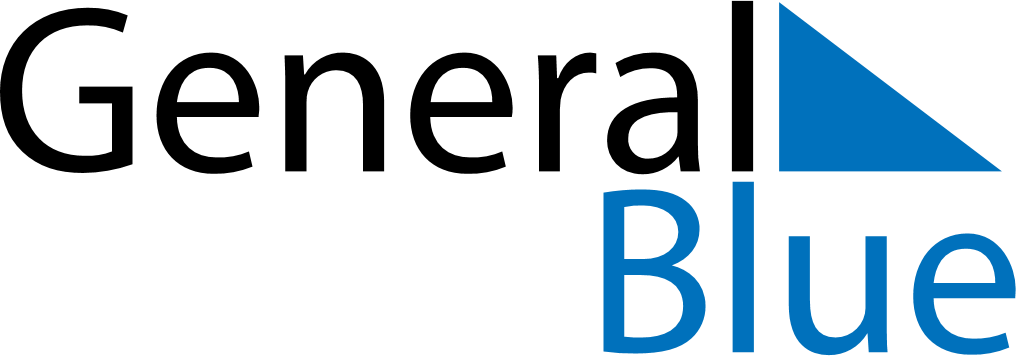 October 2026October 2026October 2026October 2026ArmeniaArmeniaArmeniaSundayMondayTuesdayWednesdayThursdayFridayFridaySaturday1223456789910Translator’s Day111213141516161718192021222323242526272829303031